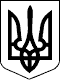 УКРАЇНАЧЕЧЕЛЬНИЦЬКА РАЙОННА РАДАВІННИЦЬКОЇ ОБЛАСТІРІШЕННЯ № 158 25 листопада 2016 року                                                               8 сесія 7 скликанняПро затвердження звіту про виконання районного бюджету за 9 місяців 2016 року	Відповідно до пункту 17 частини 1 статті 43 Закону України «Про місцеве самоврядування в Україні»,  пункту 4 статті 80 Бюджетного кодексу України, виходячи із стану виконання районного бюджету, враховуючи подання фінансового управління райдержадміністрації, висновок постійної комісії районної ради з питань бюджету та комунальної власності, районна рада ВИРІШИЛА:	1. Затвердити   звіт   про виконання   районного  бюджету за  9 місяців 2016 року:          по доходах в сумі 75457796,69 грн, у тому числі доходи загального фонду районного бюджету в сумі 73430842,88 грн та доходи спеціального фонду районного бюджету в сумі 2026953,81 грн;         по видатках в сумі 75303218,20 грн, у тому числі видатки загального фонду районного бюджету в сумі 72644217,25 грн та видатки спеціального фонду районного бюджету в сумі 2659000,95 грн.  	2. Контроль за виконанням цього рішення покласти на постійну               комісію  районної  ради  з  питань  бюджету  та   комунальної  власності  (Савчук В.В.).      ПиГолова районної ради                                                         С.В. П’яніщук